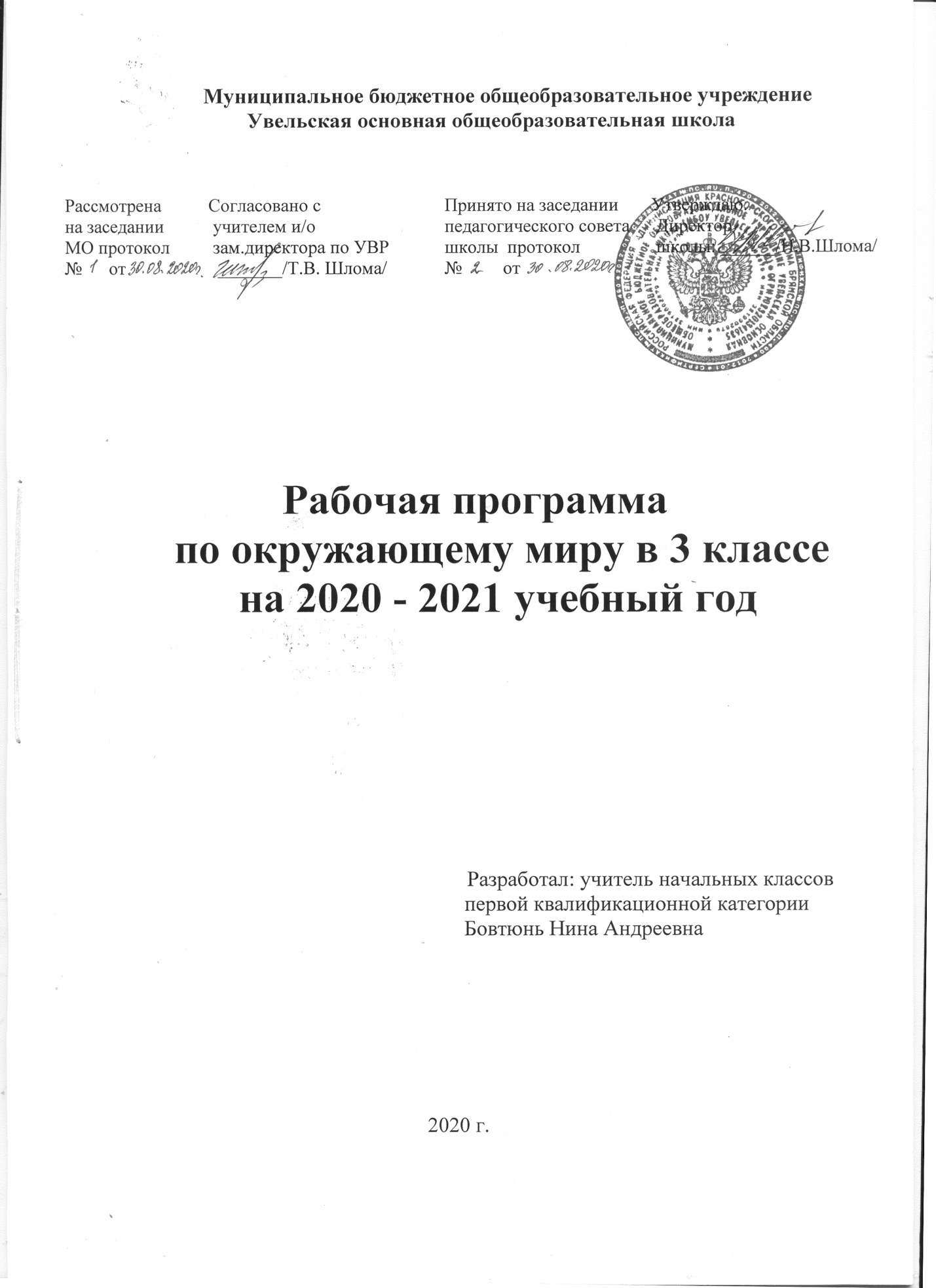                                   I.   Пояснительная записка.              Рабочая программа по русскому языку для 3 класса основной общеобразовательной школы реализуется на основе следующих документов:Федеральный государственный образовательный стандарт  начального общего образования (утверждён Приказом Министерства образования и науки Российской Федерации «Об утверждении и введении в действие федерального государственного образовательного стандарта начального общего образования» от «06» октября 2009 г. № 373, в ред. приказов Минобрнауки России от 26.11.2010 № 1241, от 22.09.2011 № 2357).Рабочая программа «Русский язык». Предметная линия учебников «Школа России». 1—4 классы: пособие для учителей общеобразовательных организаций. В. П. Канакина, В.Г. Горецкий,  Москва, «Просвещение», 2014г.Базисный учебный план общеобразовательных учреждений Брянской области на 2020 - 2021 учебный год.Учебный план МБОУ Увельская ООШ на 2020 - 2021 учебный год.         Рабочая программа начального общего образования по русскому языку для 3 класса составлена на основе Фундаментального ядра содержания начального общего образования и Требований к результатам освоения основной общеобразовательной программы начального общего образования, представленных в Федеральном государственном образовательном стандарте второго поколения. В ней также учитываются основные идеи и положения Программы развития и формирования универсальных учебных действий для начального общего образования.             Программа направлена на реализацию средствами предмета «Русский язык» основных задач образовательной области «Филология»:     1. Формирование первоначальных представлений о единстве и многообразии языкового и культурного пространства России, о языке как основе национального самосознания.     2. Развитие диалогической и монологической устной и письменной речи.                                                                                                                                                                                                                                                                                                                                                             3. Развитие коммуникативных умений.      4. Развитие нравственных и эстетических чувств;     5. Развитие способностей к творческой деятельности.        Предмет «Русский язык» играет важную роль в реализации основных целевых установок начального образования: становлении основ гражданской идентичности и мировоззрения; формировании основ умения учиться и способности к организации своей деятельности; духовно-нравственном развитии и воспитании младших школьников.      Содержание предмета направлено на формирование функциональной грамотности и коммуникативной компетентности. Русский язык является для младших школьников основой всего процесса обучения, средством развития их мышления, воображения, интеллектуальных и творческих способностей, основным каналом социализации личности. «Дитя входит в духовную жизнь окружающих его людей единственно через посредство отечественного языка, и, наоборот, мир, окружающий дитя, отражается в нём своей духовной стороной только через посредство той же среды — отечественного языка» (К. Д. Ушинский).             Целями изучения предмета «Русский язык» в 3 классе являются:•   ознакомление учащихся с основными положениями науки о языке и формирование на этой основе знаково-символического восприятия и логического мышления учащихся;•   формирование коммуникативной компетенции учащихся: развитие устной и письменной речи, монологической и диалогической речи, а также навыков грамотного, безошибочного письма как показателя общей культуры человека.      Программа определяет ряд практических задач, решение которых обеспечит достижение основных целей изучения предмета:•   развитие речи, мышления, воображения школьников, умения выбирать средства языка в соответствии с целями, задачами и условиями общения;•   формирование у младших школьников первоначальных представлений о системе и структуре русского языка: лексике, фонетике, графике, орфоэпии, морфемике (состав слова), морфологии и синтаксисе;•   формирование навыков культуры речи во всех её проявлениях, умений правильно писать и читать, участвовать в диалоге, составлять несложные устные монологические высказывания и письменные тексты;•   воспитание позитивного эмоционально-ценностного отношения к русскому языку, чувства сопричастности к сохранению его уникальности и чистоты; •  пробуждение познавательного интереса к языку, стремления совершенствовать свою речь;•   формирование важнейших нравственных и эстетических представлений, усвоение общечеловеческих моральных ценностей, развитие творческих способностей;•  обогащение конкретных представлений детей об окружающей действительности, о человеке, природе и обществе, освоение нового для детей вида деятельности — учебной, умения рационально использовать время на уроке;•  овладение посильными приемами самостоятельной работы, развитие устойчивого интереса к учебным занятиям, к книге — источнику знаний.       При обучении русскому языку реализуются основные дидактические принципы, особенно принципы доступности, преемственности, перспективности, развивающей направленности, самостоятельности и учета индивидуальных особенностей учащихся.      Уроки русского языка строятся так, чтобы усвоение детьми знаний, формирование у них умений и навыков органически сочеталось с выработкой у каждого ученика положительных качеств, характерных для общественно активной, критически и конструктивно мыслящей личности.         Содержание учебного предмета соответствует учебнику «Русский язык» 3 класс. В.П. Канакина, В.Г. Горецкий. Москва, «Просвещение», 2014г.        На изучение предмета «Русский язык» в 3 классе в учебном плане отводится 170 ч (5 ч в неделю, 34 учебные недели).              II.   Планируемые результаты освоения учебного предмета.               Содержание учебного предмета «Русский язык» обеспечивает достижение обучающимися 3 класса определённых личностных, метапредметных и предметных результатов.                                Личностные результаты   Освоение данного раздела распределяется по всем разделам курса.• Представление о своей гражданской идентичности в форме осознания «Я» как гражданина России;• осознание своей этнической и национальной принадлежности;• развитие чувства любви и гордости к Родине, её народу, истории, культуре;• развитие чувства любви и уважения к русскому языку как великому ценностному достоянию русского народа; осознание себя носителем этого языка;• становление внутренней позиции школьника на уровне положительного отношения к школе, изучению русского языка, понимания необходимости учения;• становление элементов коммуникативного, социального и учебно-познавательного мотивов изучения русского языка;• развитие интереса к познанию русского языка, языковой деятельности; интереса к чтению и читательской деятельности;• формирование мотивации к творческому труду (в проектной деятельности, к созданию собственных информационных объектов и др.);• развитие способности к самооценке на основе критерия успешности учебной деятельности; ориентация на понимание причин успеха и неуспеха в учебной деятельности по языку;• ориентация на развитие целостного, социально ориентированного взгляда на мир в его органичном единстве и разнообразии природы, народов, культур, религий;• развитие этических чувств (доброжелательность, сочувствие, сопереживание, отзывчивость, совесть и др.); понимание чувств одноклассников, собеседников; сочувствие другим людям, сопереживание (в радости, горе и др.);• понимание нравственного содержания собственных поступков и поступков окружающих людей; ориентация в поведении на принятые моральные и этические нормы;• осознание ответственности за свои поступки, ответственности за произнесённую в общении речь;• осознание своих эмоций и чувств, их контроль; определение эмоций собеседников, сочувствие другим людям, сопереживание чувствам радости и горя;• развитие чувства прекрасного и эстетических чувств через выразительные возможности языка, анализ пейзажных зарисовок и репродукций картин и др.;• ориентация на развитие навыков сотрудничества с учителем, взрослыми, сверстниками в процессе выполнения совместной деятельности на уроке и вне урока;• представление о здоровом образе жизни, бережном отношении к материальным ценностям.                                       Метапредметные результаты         Регулятивные УУД• Принимать и сохранять цель и учебную задачу; в сотрудничестве с учителем ставить новые учебные задачи;• овладевать способами решения учебной задачи, выбирать один из них для решения учебной задачи, представленной на наглядно-образном, словесно-образном и словесно-логическом уровнях; проявлять познавательную инициативу;• планировать (в сотрудничестве с учителем и самостоятельно) свои действия для решения задачи;• учитывать правило (алгоритм) в планировании и контроле способа решения;• выполнять действия по намеченному плану, а также по инструкциям, содержащимся в источниках информации (в заданиях учебника, справочном материале учебника — в памятках);• выполнять учебные действия в материализованной, громко-речевой и умственной форме;• контролировать процесс и результаты своей деятельности с учебным материалом, вносить необходимые коррективы;• оценивать свои достижения, определять трудности, осознавать причины успеха и неуспеха и способы преодоления трудностей;• адекватно воспринимать оценку своей работы учителями, товарищами, другими лицами.   Познавательные УУД• Осознавать познавательную задачу, решать её (под руководством учителя или самостоятельно);• самостоятельно находить в учебнике, учебных пособиях и учебной справочной литературе (с использованием ресурсов библиотек и Интернета) необходимую информацию и использовать её для выполнения учебных заданий;• понимать информацию, представленную в изобразительной, графической форме; переводить её в словесную форму;• использовать такие виды чтения, как ознакомительное, изучающее, поисковое; осознавать цель чтения;• воспринимать смысл читаемых текстов, выделять существенную информацию из текстов разных видов (художественного и познавательного); передавать устно или письменно содержание текста;• анализировать и оценивать содержание, языковые особенности и структуру текста, определять место и роль иллюстративного ряда в тексте;• осознанно строить речевое высказывание в устной и письменной форме; выступать перед аудиторией одноклассников с небольшими сообщениями, используя иллюстративный материал (плакаты, презентацию);• использовать знаково-символические средства (в том числе модели, схемы, таблицы) для решения учебных и практических задач; создавать и преобразовывать модели и схемы для решения лингвистических задач;• пользоваться словарями и справочным материалом учебника;• анализировать изучаемые языковые объекты с выделением их существенных и несущественных признаков;• осуществлять синтез как составление целого из частей;• овладевать общими способами решения конкретных лингвистических задач;• ориентироваться на возможность решения отдельных лингвистических задач разными способами; выбирать наиболее эффективный способ решения лингвистической задачи;• находить языковые примеры для иллюстрации изучаемых языковых понятий;• осуществлять анализ, синтез, сравнение, сопоставление, классификацию, обобщение языкового материала как по заданным критериям, так и по самостоятельно выделенным основаниям;• осуществлять подведение фактов языка под понятие на основе выделения комплекса существенных признаков и их синтеза;• осуществлять аналогии между изучаемым предметом и собственным опытом;• составлять простейшие инструкции, определяющие последовательность действий при решении лингвистической задачи;• строить несложные рассуждения, устанавливать причинно-следственные связи, делать выводы, формулировать их.   Коммуникативные УУД     • Выражать свои мысли и чувства в устной и письменной форме, ориентируясь на задачи и ситуацию общения, соблюдая нормы литературного языка и нормы «хорошей» речи (ясность, точность, содержательность, последовательность выражения мысли и др.);• ориентироваться на позицию партнёра в общении и взаимодействии;• адекватно использовать речевые средства для решения различных коммуникативных задач; понимать зависимость характера речи от задач и ситуации общения;• участвовать в диалоге, общей беседе, совместной деятельности (в парах и группах), договариваться с партнёрами о способах решения учебной задачи, приходить к общему решению, осуществлять взаимоконтроль;• задавать вопросы, необходимые для организации собственной деятельности и сотрудничества с партнёром;• контролировать действия партнёра, оказывать в сотрудничестве необходимую помощь;• учитывать разные мнения и интересы и высказывать своё собственное мнение (позицию), аргументировать его;• оценивать мысли, советы, предложения других людей, принимать их во внимание и пытаться учитывать в своей деятельности;• строить монологическое высказывание с учётом поставленной коммуникативной задачи;• применять приобретённые коммуникативные умения в практике свободного общения.                                       Предметные результаты   Общие предметные результаты освоения программы• Осознание значимости русского языка как государственного языка нашей страны Российской Федерации, языка межнационального общения;• представление о языке как об основном средстве человеческого общения и явлении национальной культуры, о роли родного языка в жизни человека и общества;• формирование позитивного эмоционально-оценочного отношения к русскому языку, понимание значимости хорошего владения русским языком, стремления к его грамотному использованию;• понимание значимости правильной и «хорошей» устной и письменной речи как показателя общей культуры человека; проявление собственного уровня культуры;• приобретение опыта ориентироваться в целях, задачах, средствах и условиях общения, выбирать адекватные языковые средства для решения коммуникативных задач;• овладение изучаемыми нормами русского языка (орфоэпические, лексические, грамматические, орфографические, пунктуационные), правилами культуры речевого поведения (в объёме курса); использование этих норм для успешного решения коммуникативных задач в ситуациях учебной языковой деятельности и бытового общения; формирование сознательного отношения к качеству своей речи, контроля за ней;• овладение основными понятиями и правилами (в объёме изучаемого курса) из области фонетики, графики, лексики, морфемики, грамматики, орфографии, а также умениями находить, опознавать, характеризовать, сравнивать, классифицировать основные единицы языка (звуки, буквы, слова,предложения, тексты); использовать эти знания и умения для решения познавательных, практических и коммуникативных задач;• овладение основами грамотного письма (в объёме изучаемого курса), основными орфографическими и пунктуационными умениями; применение правил орфографии и пунктуации в процессе выполнения письменных работ.  Предметные результаты освоения основных содержательных линий программы                                                  Развитие речи            Освоение данного раздела распределяется по всем разделам курса.  Обучающийся научится:• участвовать в устном общении на уроке (слушать собеседников, говорить на обсуждаемую тему, соблюдать основные правила речевого поведения); выражать собственное мнение, обосновывать его с учётом ситуации общения;• осознавать ситуацию общения: с какой целью, с кем и где происходит общение; выбирать адекватные языковые и неязыковые средства в соответствии с конкретной ситуацией общения;• применять речевой этикет в ситуациях учебного и речевого общения, в том числе при обращении с помощью средств ИКТ; соблюдать правила вежливости при общении с людьми, плохо владеющими русским языком;• анализировать свою и чужую речь при слушании себя и речи товарищей (при ответах на поставленный учителем вопрос, при устном или письменном высказывании) с точки зрения правильности, точности, ясности содержания;• строить предложения для решения определённой речевой задачи, для завершения текста, для передачи основной мысли текста, для выражения своего отношения к чему-либо;• понимать содержание читаемого текста, замечать в нём незнакомые слова, находить в нём новую для себя информацию для решения познавательной или коммуникативной задачи;• понимать тему и главную мысль текста, подбирать к тексту заголовок по его теме или главной мысли, находить части текста, определять их последовательность, озаглавливать части текста;• восстанавливать последовательность частей или последовательность предложений в тексте повествовательного характера;• распознавать тексты разных типов: описание, повествование, рассуждение;• замечать в художественном тексте языковые средства, создающие его выразительность;• знакомиться с жанрами объявления, письма;• строить монологическое высказывание на определённую тему, по результатам наблюдений за фактами и явлениями языка.   Обучающийся получит возможность научиться:• определять последовательность частей текста, составлять план текста, составлять собственные тексты по предложенным и самостоятельно составленным планам;• пользоваться самостоятельно памяткой для подготовки и написания письменного изложения учеником;• письменно (после коллективной подготовки) подробно или выборочно передавать содержание повествовательного текста, предъявленного на основе зрительного восприятия; сохранять основные особенности текста-образца; грамотно записывать текст; соблюдать требование каллиграфии при письме;• составлять под руководством учителя небольшие повествовательный и описательный тексты на близкую жизненному опыту детей тему, по рисунку, репродукциям картин художников (в «Картинной галерее» учебника) и опорным словам, на тему выбранной учениками пословицы или поговорки;• использовать в монологическом высказывании разные типы речи: описание, рассуждение, повествование;• пользоваться специальной, справочной литературой, словарями, журналами, Интернетом при создании собственных речевых произведений на заданную или самостоятельно выбранную тему;• находить и исправлять в предъявленных предложениях, текстах нарушения правильности, точности, богатства речи;• проверять правильность своей письменной речи, исправлять допущенные орфографические и пунктуационные ошибки.                                                      Система языка       Фонетика, орфоэпия, графика  Обучающийся научится:• характеризовать звуки русского языка: гласный — согласный, гласный ударный — безударный, согласный твёрдый — мягкий, парный — непарный, согласный глухой — звонкий, парный — непарный (в объёме изученного);• определять функцию разделительного твёрдого знака (ъ) в словах;• устанавливать соотношение звукового и буквенного состава в словах типа мороз, ключ, коньки, в словах с йотированными гласными е, ё, ю, я (ёлка, поют), в словах с разделительными ь, ъ {вьюга, съел), в словах с непроизносимыми согласными;• осуществлять звуко-буквенный анализ доступных по составу слов;•  произносить звуки и сочетания звуков в соответствии с нормами литературного языка (круг слов определён словарём произношения в учебнике);•  использовать знание алфавита для упорядочивания слов и при работе со словарями и справочниками;• применять знания фонетического материала при использовании правил правописания;•  пользоваться при письме небуквенными графическими средствами: пробелом между словами, знаком переноса, абзаца.   Обучающийся получит возможность научиться:• осуществлять звуко-буквенный разбор слова самостоятельно по предложенному в учебнике алгоритму;• оценивать правильность проведения звуко-буквенного анализа слова;• соблюдать нормы русского языка в собственной речи и оценивать соблюдение этих норм в речи собеседников (в объёме орфоэпического словаря учебника);•  пользоваться орфоэпическим словарём при определении правильного произношения слова (или обращаться за помощью к другим орфоэпическим словарям русского языка или к учителю, родителям и др.).    Лексика    Освоение данного раздела распределяется по всем разделам курса.    Обучающийся научится:•  находить в предложении и тексте незнакомое слово, определять его значение по тексту или толковому словарю; спрашивать о значении слова учителя;•  наблюдать за употреблением синонимов и антонимов в речи, подбирать синонимы и антонимы к словам разных частей речи, уточнять их значение;•  иметь представление об омонимах; приобретать опыт различения в предложениях и текстах омонимов;•  иметь представление о фразеологизмах (устойчивых сочетаниях слов); приобретать опыт различения в предложениях и текстах фразеологизмов;•  наблюдать за использованием фразеологизмов в упражнениях учебника, осознавать их значение в тексте и разговорной речи;•  распознавать слова, употреблённые в прямом и переносном значении (простые случаи);• иметь представление о некоторых устаревших словах и их использовании в речи;• пользоваться словарями при решении языковых и речевых задач.   Обучающийся получит возможность научиться:• осознавать, что понимание значения слова — одно из условий умелого его использования в устной и письменной речи;• замечать в художественном тексте слова, употреблённые в переносном значении, а также эмоционально-оценочные слова, сравнения, олицетворения (без терминологии);• оценивать уместность использования слов в тексте;• подбирать синонимы для устранения повторов в тексте;• выбирать слова из ряда предложенных для успешного решения коммуникативных задач;• размышлять над этимологией некоторых слов-названий;• приобретать опыт редактирования употреблённых в предложении (тексте) слов.  Состав слова (морфемика)   Обучающийся научится:    • владеть опознавательными признаками однокоренных слов;• различать однокоренные слова и различные формы одного и того же слова;• различать однокоренные слова и слова с омонимичными корнями, однокоренные слова и синонимы;• находить в словах с однозначно выделяемыми морфемами окончание, основу (простые случаи), корень, приставку, суффикс;• выделять нулевое окончание;• подбирать слова с заданной морфемой;• образовывать слова с помощью приставки (или суффикса), осознавать значение новых слов.    Обучающийся получит возможность научиться:•  находить корень в однокоренных словах с чередованием согласных в корне;• различать изменяемые и неизменяемые слова;• узнавать сложные слова (типа вездеход, вертолёт и др.), выделять в них корни; находить соединительные гласные (интерфиксы) в сложных словах;• сравнивать, классифицировать слова по их составу;• соотносить слова с предъявляемыми к ним моделям, выбирать из предложенных слов слово, соответствующее заданной модели, составлять модель заданного слова;• осознавать значения, вносимые в слово суффиксами и приставками (простые случаи);• наблюдать за способами образования слов при помощи приставки (или суффикса);• разбирать по составу слова с однозначно выделяемыми морфемами в соответствии с предложенным в учебнике алгоритмом, оценивать правильность проведения разбора по составу;• подбирать однокоренные слова и формы одного и того же слова с целью проверки изучаемых орфограмм в корне слова, использовать графический образ изучаемых приставок и суффиксов для правописания слов с этими приставками и суффиксами.   Морфология  Обучающийся научится:• распознавать части речи на основе усвоенных признаков (в объёме программы);• распознавать имена существительные; находить начальную форму имени существительного; определять грамматические признаки (род, число, падеж); изменять имена существительные по числам и падежам;   • распознавать имена прилагательные; определять зависимость имени прилагательного от формы имени существительного; находить начальную форму имени прилагательного; определять грамматические признаки (род, число, падеж); изменять имена прилагательные по числам, родам (в единственном числе), падежам (первое представление);• распознавать глаголы; определять начальную (неопределённую) форму глаголов (первое представление), различать глаголы, отвечающие на вопросы «что делать?» и «что сделать?»; определять грамматические признаки глагола — форму времени, число, род (в прошедшем времени);• распознавать личные местоимения (в начальной форме), определять грамматические признаки: лицо, число, род (у местоимений 3-го лица); использовать личные местоимения для устранения неоправданных повторов;• узнавать имена числительные (обшее представление); распознавать количественные и порядковые имена числительные;• устанавливать отличие предлогов от приставок, значение частицы не;• узнавать союзы и, а, но и понимать их роль в предложении;• подбирать примеры слов и форм разных частей речи; наблюдать их употребление в тексте и устной речи, правильно употреблять в речи части речи и их формы.   Обучающийся получит возможность научиться:• производить морфологический разбор изучаемых самостоятельных частей речи (в объёме программы), пользуясь алгоритмом разбора в учебнике;• наблюдать за словообразованием частей речи;• замечать в устной и письменной речи речевые ошибки и недочёты в употреблении изучаемых форм частей речи.  Синтаксис  Обучающийся научится:• различать предложение, словосочетание и слово;• выделять предложения из потока устной и письменной речи, оформлять их границы;• определять вид предложений по цели высказывания (повествовательные, вопросительные, побудительные) и по интонации (восклицательные и невосклицательные), правильно интонировать эти предложения; составлять такие предложения;• различать понятия «члены предложения» и «части речи»;• находить главные (подлежащее и сказуемое) и второстепенные члены предложения (без деления на виды);• устанавливать при помощи вопросов связь между словами в предложении; отражать её в схеме;• соотносить предложения со схемами, выбирать предложение, соответствующее схеме;• различать распространённые и нераспространённые предложения, составлять такие предложения;• отличать основу предложения от словосочетания; выделять в предложении словосочетания;• разбирать предложение по членам предложения: находить грамматическую основу (подлежащее и сказуемое), ставить вопросы к второстепенным членам предложения, определять, какие из них поясняют подлежащее или сказуемое, или другие второстепенные члены, выделять из предложения словосочетания.   Обучающийся получит возможность научиться:• устанавливать в словосочетании связь главного слова с зависимым при помощи вопросов;• выделять в предложении основу и словосочетания;• находить в предложении обращение (в начале, в середине, в конце);• опознавать простое и сложное предложения, определять части сложного предложения;• выполнять в соответствии с предложенным в учебнике алгоритмом разбор простого предложения (по членам, синтаксический), оценивать правильность разбора.  Орфография и пунктуация    Обучающийся научится:а)  применять ранее изученные правила правописания, а также:• непроизносимые согласные;• разделительный твёрдый знак (ъ);• непроверяемые гласные и согласные в корне слова, в том числе с удвоенными согласными (перечень см. в словаре учебника);• гласные и согласные в неизменяемых на письме приставках и суффиксах;• мягкий знак после шипящих на конце имён существительных (речь, брошь, мышь);• безударные родовые окончания имён прилагательных;• раздельное написание предлогов и слитное написание приставок;• раздельное написание частицы не с глаголами;б)  подбирать примеры с определённой орфограммой;в)  обнаруживать орфограммы по освоенным опознавательным признакам в указанных учителем словах (в объёме изучаемого курса);г)  определять разновидности орфограмм и соотносить их с изученными правилами;д)  применять разные способы проверки правописания слов: изменение формы слова, подбор однокоренных слов, использование орфографического словаря;е)  безошибочно списывать текст с доски и учебника (объёмом 65—70 слов);ж)  писать под диктовку текст (объёмом 55—60 слов) в соответствии с изученными правилами правописания;з)  проверять собственный и предложенный текст, находить и исправлять орфографические и пунктуационные ошибки.   Обучающийся получит возможность научиться:а)  применять правила правописания:• соединительные о и е в сложных словах {самолёт, вездеход);• е и и в суффиксах имён существительных (ключик — ключика, замочек — замочка);• запятая при обращении;• запятая между частями в сложном предложении;• безударные родовые окончания имён прилагательных, глаголов в прошедшем времени;б)  при составлении собственных текстов использовать помощь взрослого или словарь, пропуск орфограммы или пунктограммы (чтобы избежать орфографической ошибки).                      III.   Содержание учебного предмета.        Содержание учебного предмета представлено в программе следующими содержательными линиями:виды речевой деятельности;система языка (основы лингвистических знаний): лексика, фонетика и орфоэпия, графика, состав слова (морфемика), грамматика (морфология и синтаксис); орфография и пунктуация; развитие речи. Языковой материал обеспечивает формирование у младших школьников первоначальных представлений о системе и структуре русского языка с учётом возрастных особенностей младших школьников, а также способствует усвоению ими норм русского литературного языка. Изучение орфографии и пунктуации, а также развитие устной и письменной речи учащихся служит решению практических задач общения и формирует навыки, определяющие культурный уровень учащихся. В программе выделен раздел «Виды речевой деятельности». Его содержание обеспечивает ориентацию младших школьников в целях, задачах, средствах и значении различных видов речевой деятельности (слушания, говорения, чтения и письма). Развитие и совершенствование всех видов речевой деятельности заложит основы для овладения устной и письменной формами языка, культурой речи. Учащиеся научатся адекватно воспринимать звучащую и письменную речь, анализировать свою и оценивать чужую речь, создавать собственные монологические устные высказывания и письменные тексты в соответствии с задачами коммуникации. Включение данного раздела в программу усиливает внимание к формированию коммуникативных умений и навыков, актуальных для практики общения младших школьников.   Содержание предмета представлено в программе как совокупность понятий, правил, сведений, взаимодействующих между собой, отражающих реально существующую внутреннюю взаимосвязь всех сторон языка: фонетической, лексической, словообразовательной и грамматической (морфологической и синтаксической). Значимое место в программе отводится темам «Текст», «Предложение и словосочетание». Они наиболее явственно обеспечивают формирование и развитие коммуникативно-речевой компетенции учащихся. Работа над текстом предусматривает формирование речевых умений и овладение речеведческими сведениями и знаниями по языку, что создаст действенную основу для обучения школьников созданию текстов по образцу (изложение), собственных текстов разного типа (текст-повествование, текст-описание, текст-рассуждение) и жанра с учётом замысла, адресата и ситуации общения, соблюдению норм построения текста (логичность, последовательность, связность, соответствие теме и главной мысли и др.), развитию умений, связанных с оценкой и самооценкой выполненной учеником творческой работы.Работа над предложением и словосочетанием направлена на обучение учащихся нормам построения и образования предложений, на развитие умений пользоваться предложениями в устной и письменной речи, на обеспечение понимания содержания и структуры предложений в чужой речи. На синтаксической основе школьники осваивают нормы произношения, процессы словоизменения, формируются грамматические умения, орфографические и речевые навыки.     Освоение знаний о лексике способствует пониманию материальной природы языкового знака (слова как единства звучания и значения); осмыслению роли слова в выражении мыслей, чувств, эмоций; осознанию словарного богатства русского языка и эстетической функции родного слова; овладению умением выбора лексических средств в зависимости от цели, темы, основной мысли, адресата, ситуаций и условий общения; осознанию необходимости пополнять и обогащать собственный словарный запас как показатель интеллектуального и речевого развития личности. Серьёзное внимание уделяется формированию фонетико-графических представлений о звуках и буквах русского языка. Чёткое представление звуковой и графической формы важно для формирования всех видов речевой деятельности: аудирования, говорения, чтения и письма.Важная роль отводится формированию представлений о грамматических понятиях: словообразовательных, морфологических, синтаксических. Усвоение грамматических понятий становится процессом умственного и речевого развития: у школьников развиваются интеллектуальные умения анализа, синтеза, сравнения, сопоставления, классификации, обобщения, что служит основой для дальнейшего формирования общеучебных, логических и познавательных (символико-моделирующих) универсальных действий с языковыми единицами.Программа предусматривает изучение орфографии и пунктуации на основе формирования универсальных учебных действий. Сформированность умений различать части речи и значимые части слова, обнаруживать орфограмму, различать её тип, соотносить орфограмму с определённым правилом, выполнять действие по правилу, осуществлять орфографический самоконтроль является основой грамотного, безошибочного письма.Содержание программы является основой для овладения учащимися приёмами активного анализа и синтеза (применительно к изучаемым единицам языка и речи), сопоставления, нахождения сходств и различий, дедукции и индукции, группировки, абстрагирования, систематизации, что, несомненно, способствует умственному и речевому развитию. Программой предусмотрено целенаправленное формирование первичных навыков работы с информацией. В ходе освоения русского языка формируются умения, связанные с информационной культурой: читать, писать, эффективно работать с учебной книгой, пользоваться лингвистическими словарями и справочниками. Школьники будут работать с информацией, представленной в разных форматах (текст, рисунок, таблица, схема, модель слова, памятка). Они научатся анализировать, оценивать, преобразовывать и представлять полученную информацию, а также создавать новые информационные объекты: сообщения, отзывы, письма, поздравительные открытки, небольшие сочинения, сборники творческих работ, классную газету и др.         Программа предполагает организацию проектной деятельности, которая способствует включению учащихся в активный познавательный процесс. Проектная деятельность позволяет закрепить, расширить, углубить полученные на уроках знания, создаёт условия для творческого развития детей, формирования позитивной самооценки, навыков совместной деятельности со взрослыми и сверстниками, умений сотрудничать друг с другом, совместно планировать свои действия, вести поиск и систематизировать нужную информацию.                                     1.Виды речевой деятельности          Слушание. Осознание цели и ситуации устного общения. Адекватное восприятие звучащей речи. Понимание на слух информации, содержащейся в предложенном тексте, определение основной мысли текста, передача его содержания по вопросам. Говорение. Выбор языковых средств в соответствии с целями и условиями для эффективного решения коммуникативной задачи. Знакомство с диалогической формой речи. Формирование умения начать, поддержать, закончить разговор, привлечь внимание и т. п. Участие в составлении  устных монологических высказываний в соответствии с учебной задачей (описание, повествование, рассуждение). Знакомство с нормами речевого этикета в ситуациях учебного и бытового общения (приветствие, прощание, извинение, благодарность, обращение с просьбой). Знакомство с орфоэпическими нормами и правильной интонацией. Чтение. Понимание учебного текста. Выборочное чтение с целью нахождения необходимого материала. Нахождение информации, заданной в тексте в явном виде. Формулирование простых выводов на основе информации, содержащейся в тексте. Знакомство с интерпретацией и обобщением содержащейся в тексте информации. Анализ и оценка содержания, языковых особенностей и структуры текста.Письмо. Овладение разборчивым аккуратным письмом с учётом гигиенических требований к этому виду учебной работы. Списывание, письмо под диктовку в соответствии с изученными правилами. Письменное  изложение содержания прослушанного и прочитанного текстов (подробное, выборочное) по вопросам. Знакомство с созданием небольших собственных устных текстов (сочинений) по интересной детям тематике (на основе впечатлений, литературных произведений, сюжетных картин, серий картин, репродукций картин художников, просмотра фрагмента видеозаписи и т. п.).                                          2.Систематический курс      Фонетика и орфоэпия. Различение гласных и согласных звуков. Нахождение в слове ударных и безударных гласных звуков. Различение мягких и твёрдых согласных звуков, определение парных и непарных по твёрдости-мягкости согласных звуков. Различение звонких и глухих согласных звуков, определение парных и непарных по звонкости-глухости согласных звуков. Определение качественной характеристики звука: гласный — согласный; гласный ударный — безударный; согласный твёрдый — мягкий, парный — непарный; согласный звонкий — глухой, парный — непарный. Деление слов на слоги. Слогообразующая роль гласных звуков. Словесное ударение и логическое (смысловое) ударение в предложениях. Словообразующая функция ударения. Ударение, произношение звуков и сочетаний звуков в соответствии с нормами современного русского литературного языка. Знакомство с орфоэпическим чтением (переход к чтению целыми словами). Орфографическое чтение (проговаривание) как средство самоконтроля при письме под диктовку и при списывании. Фонетический анализ слова.     Графика. Различение звуков и букв. Обозначение на письме твёрдости и мягкости согласных звуков. Использование на письме разделительных ь и ъ. Установление соотношения звукового и буквенного состава слов типа стол, конь; в словах с йотированными гласными е, ё, ю, я; в словах с непроизносимыми согласными. Использование небуквенных графических средств: пробела между словами, знака переноса, красной строки (абзаца), пунктуационных знаков (в пределах изученного).Знание алфавита: правильное называние букв, их последовательность. Использование алфавита при работе со словарями, справочниками.       Лексика.  Понимание слова как единства звучания и значения. Выявление слов, значение которых требует уточнения. Определение значения слова по тексту или уточнение значения с помощью толкового словаря. Представление об однозначных и многозначных словах, о прямом и переносном значении слова, о синонимах, антонимах, омонимах, фразеологизмах. Наблюдение за их использованием в тексте. Работа с разными словарями.     Состав слова (морфемика).  Овладение понятием «родственные (однокоренные) слова». Различение однокоренных слов и различных форм одного и того же слова. Различение однокоренных слов и синонимов, однокоренных слов и слов с омонимичными корнями. Выделение в словах с однозначно выделяемыми морфемами окончания, корня, приставки, суффикса (постфикса -ся), основы. Различение изменяемых и неизменяемых слов. Представление о значении суффиксов и приставок. Образование однокоренных слов помощью суффиксов и приставок. Сложные слова. Нахождение корня в однокоренных словах с чередованием согласных в корне. Разбор слова по составу.     Морфология. Части речи; деление частей речи на самостоятельные и служебные.     Имя существительное. Значение и употребление в речи. Различение имён существительных одушевлённых и неодушевлённых по вопросам кто? и что? Выделение имён существительных собственных и нарицательных. Различение имён существительных мужского, женского и среднего рода. Изменение существительных по числам. Начальная форма имени существительного. Изменение существительных по падежам. Определение падежа, в котором употреблено имя существительное. Различение падежных и смысловых (синтаксических) вопросов. Словообразование имён существительных. Морфологический разбор имён существительных.     Имя прилагательное.   Значение и употребление в речи. Изменение прилагательных по родам, числам. Зависимость формы имени прилагательного от формы имени существительного. Начальная форма имени прилагательного. Словообразование имён прилагательных. Морфологический разбор имён прилагательных.     Глагол. Значение и употребление в речи. Неопределённая форма глагола. Различение глаголов, отвечающих на вопросы что сделать? и что делать? Изменение глаголов по временам: настоящее, прошедшее, будущее время. Изменение глаголов числам в настоящем и будущем времени. Изменение глаголов прошедшего времени по родам и числам. Словообразование глаголов от других частей речи. Морфологический разбор глаголов.     Местоимение. Общее представление о местоимении. Личные местоимения. Значение и употребление в речи. Личные местоимения 1, 2, 3-го лица единственного и множественного числа.       Числительное. Общее представление о числительных. Значение и употребление в речи количественных и порядковых числительных.     Союз. Союзы и, а, но, их роль в речи.      Частица. Частица не, её значение.     Предлог. Знакомство с наиболее употребительными предлогами. Функция предлогов: образование падежных форм имён существительных.  Отличие предлогов от приставок.     Синтаксис. Различение предложения, словосочетания, слова (осознание их сходства и различия). Различение предложений по цели высказывания: повествовательные, вопросительные и побудительные; по эмоциональной окраске (интонации): восклицательные и невосклицательные.        Простое предложение. Нахождение главных членов предложения: подлежащее и сказуемое. Различение главных и второстепенных членов предложения. Установление связи (при помощи смысловых вопросов) между словами в словосочетании и предложении. Предложения распространённые и нераспространённые. Синтаксический анализ простого предложения с двумя главными членами.Нахождение в предложении обращения (в начале, в середине или в конце предложения).       Сложное предложение (общее представление). Различение простых и сложных предложений.                              3.Орфография и пунктуация.   Формирование орфографической зоркости, использование разных способов проверки орфограмм в зависимости от места орфограммы в слове. Использование орфографического словаря.      Применение правил правописания и пунктуации:• сочетания жи—ши, ча—ща, чу—щу в положении под ударением;• сочетания чк—чн, чт, нч, щн и др.; • перенос слов;• прописная буква в начале предложения, в именах собственных;• проверяемые безударные гласные в корне слова;• парные звонкие и глухие согласные в корне слова;• непроизносимые согласные;• непроверяемые гласные и согласные в корне слова (на ограниченном перечне слов); (непроверяемые буквы-орфограммы гласных и согласных звуков в корне слова• гласные и согласные в неизменяемых на письме приставках;• разделительные ъ и ь;• мягкий знак после шипящих на конце имён существительных (речь, рожь, мышь);• соединительные о и е, в сложных словах (самолёт, вездеход)• родовые окончания имён прилагательных; • раздельное написание предлогов с именами существительными;• раздельное написание предлогов с личными местоимениями;• раздельное написание частицы не с глаголами;• мягкий знак после шипящих на конце глаголов во 2-м лице единственного числа (читаешь, учишь);• мягкий знак в глаголах в сочетании -ться;• раздельное написание предлогов с другими словами;• знаки препинания в конце предложения: точка, вопросительный и восклицательные знаки;• запятая при обращении в предложениях;• запятая между частями в сложном предложении.                                              4. Развитие речи.         Осознание ситуации общения: с какой целью, с кем и где происходит общение?       Практическое овладение диалогической формой речи. Выражение собственного мнения, его аргументация с учётом ситуации общения. Овладение умениями ведения разговора (начать, поддержать, закончить разговор, привлечь внимание и т. п.). Овладение нормами речевого этикета в ситуациях учебного и бытового общения (приветствие, прощание, извинение, благодарность, обращение с просьбой).      Практическое овладение монологической формой речи. Умение строить устное монологическое высказывание на определённую тему с использованием разных типов речи (описание, повествование, рассуждение).      Текст. Признаки текста. Смысловое единство предложений в тексте. Заглавие текста.Последовательность предложений в тексте.      Последовательность частей текста (абзацев).      Комплексная работа над структурой текста: озаглавливание, корректирование порядка предложений и частей текста (абзацев).       План текста. Составление планов к заданным текстам. Создание собственных текстов по предложенным и самостоятельно составленным планам.      Типы текстов: описание, повествование, рассуждение, их особенности. Знакомство с жанрами письма и поздравления.      Создание собственных текстов и корректирование заданных текстов с учётом точности, правильности, богатства и выразительности письменной речи; использование в текстах синонимов и антонимов.      Знакомство с основными видами изложений и сочинений (без заучивания учащимися определений): изложение подробное и выборочное, изложение с элементами сочинения; сочинение-повествование, сочинение-описание, сочинение-рассуждение.                                       3класс  (170 часов)                                    1. Язык и речь (2 часа)   Виды речи. Речь, её назначение. Речь — отражение культуры человека. Р. р. Составление текста по рисунку.Язык, его назначение и его выбор в соответствии с целями и условиями общения.Формирование представлений о языке как основе национального самосознания.                          2. Текст. Предложение. Словосочетание  (14 часов)   Текст (повторение и углубление представлений о тексте)  (2ч) Признаки текста: смысловая связь предложений в тексте, законченность, тема, основная мысль. Построение текста: вступление, основная часть, заключение. Типы текстов: повествование, описание, рассуждение. Предложение (повторение и углубление представлений о предложении и диалоге)  (1ч). Р.р. Составление рассказа по репродукции картины.  Виды предложений по цели высказывания (повествовательные, вопросительные, побудительные) и по интонации (восклицательные и невосклицательные)  (3ч) Знаки препинания в конце предложений.  Предложения с обращением (общее представление)  (1ч) Р. р. Составление рассказа по рисунку. Состав предложения (повторение и углубление представлений)  (3ч) Состав предложения. Главные и второстепенные члены предложения. Подлежащее и сказуемое — главные члены предложения. Второстепенные члены. Связь слов в предложении. Распространённые и нераспространённые предложения.  Контрольный диктант № 1.  Простое и сложное предложения (общее представление)  (2ч) Знаки препинания и союзы в сложном предложении.  Словосочетание  (2ч) Словосочетание. Связь слов в словосочетании. Главное и зависимое слово в словосочетании.  Р.р. Составление предложений из деформированных слов, а также по рисунку, по заданной теме, по модели. Составление рассказа по репродукции картины В.Д. Поленова «Золотая осень». Проверочная работа №1 по теме «Текст. Предложение. Словосочетание».                               3. Слово в языке и речи  (19 часов)       Лексическое значение слова (повторение и углубление представлений о слове)  (2ч) Слово и его лексическое значение. Однозначные и многозначные слова. Прямое и переносное значение слов. Синонимы и антонимы. Омонимы  (1ч). Слово и словосочетание  (1ч) Словосочетание как сложное название предмета. Фразеологизмы  (2ч) Фразеологизмы. Устойчивые сочетания слов. Их значение и использование в речи. Р. р. Подробное изложение с языковым анализом текста. Устойчивые сочетания слов (фразеологизмы) (общее представление). Упражнение в распознавании изученных лексических групп слов в речи, выборе наиболее точного слова для выражения мысли. Работа со словарями учебника.     Части речи  (5ч) Обобщение и углубление представлений об изученных частях речи  (3ч) Части речи. Имя существительное, местоимение, имя прилагательное, глагол.  Р.р. Составление текста-натюрморта по репродукции картины И.Т. Хруцкого «Цветы и плоды». Различение в тексте имён существительных, имён прилагательных и глаголов. Имя числительное  (2ч) Имя числительное как часть речи (общее представление). Однокоренные слова (1ч) Слово и слог. Звуки и буквы (обобщение и углубление представлений)  (7ч) Слог, звуки и буквы. Гласные звуки и буквы для их обозначения. Правописание слов с ударными (сочетания жи – ши, ча – ща, чу – щу) и безударными гласными в корне. Согласные звуки и буквы для их обозначения. Правописание слов с парным по глухости-звонкости согласным звуком в корне слова. Мягкий знак (Ь) как показатель мягкости согласного звука. Разделительный (Ь) мягкий знак.  Правописание слов с  разделительным  мягким  знаком. Р. р. Изложение повествовательного текста по вопросам или коллективно составленному плану. Упражнение в правописании слов с изученными орфограммами. Перенос слов.                                                                                                                                           Контрольный диктант № 2 по теме «Слово в языке и речи». Проверочная работа № 2 по теме «Слово в языке и речи». Проект «Рассказ о слове».                                         4. Состав слова  (16часов)        Основа и окончание слова. Общее понятие о значимых частях слова — корне, приставке, суффиксе, окончании. Наблюдения над изменением формы слова с помощью окончаний и образованием слов с помощью приставок и суффиксов. Однокоренные слова и формы одного и того же слова (сопоставление). Корень слова  (3ч) Корень слова. Однокоренные слова. Контрольное списывание №1.Формы слова. Окончание  (3ч) Различение однокоренных слов и формы одного и того же слова. Контрольный диктант №2 по теме 2 по теме «Правописание гласных и согласных в корне слова». Приставка  (3ч) Приставка (общее понятие). Образование слов с помощью приставки. Суффикс  (3ч) Суффикс (общее понятие). Образование слов с помощью суффикса. Р.р. Сочинение по репродукции картины А.А. Рылова «В голубом просторе». Основа слова  (1ч) Обобщение знаний о составе слова  (3ч) Р.р. Редактирование предложений и изложение повествовательного текста. Проверочная работа № 3 по теме «Состав слова». Проект «Семья слов». Контрольный диктант №3 по теме «Состав слова».                             5. Правописание частей слова (29ч)      Распознавание орфограмм в разных частях слова и особенности проверки их написания. Способы проверки орфограмм в корне слова (сопоставление). Правописание парных звонких и глухих согласных. Распознавание орфограмм в разных частях слова и особенности проверки их написания. Способы проверки орфограмм в корне слова (сопоставление). Правописание проверяемых и непроверяемых безударных гласных в корне слова. Чередование согласных в корне слова: пеку— печь, лицо — личный, бег — бежать, верх — вершина, вязать — вяжет и др. Распознавание орфограмм в разных частях слова и особенности проверки их написания. Способы проверки орфограмм в корне слова (сопоставление). Правописание непроизносимых согласных в корне слова. Приставка как значимая часть слова. Правописание гласных и согласных в приставках о-, об-(обо-), от- (ото-), до-, по-, под- (подо-), про-, за-, на-, над-, в- (во-), с- (со-), вы-, пере-. Разделительный Ъ.       Общее представление о правописании слов с орфограммами в значимых частях слова (1ч).  Правописание слов с безударными гласными в корне (4ч). Слова с безударными гласными в корне. Правописание слов с безударными гласными в корне.  Р.р. Изложение повествовательного текста по плану. Правописание слов с парными по глухости-звонкости согласными на конце слов и перед согласными в корне  (5ч). Слова с парными по глухости-звонкости согласными на конце слов и перед согласными в корне. Правописание слов с парными согласными на конце слов и перед согласными в корне. Р.р. Составление рассказа по личным впечатлениям на тему «Первый снег». Контрольное списывание №2. Р.р. Составление по рисунку текста-повествования с элементами описания. Правописание слов с непроизносимыми  согласными в корне  (5ч) Слова с непроизносимыми  согласными в корне. Правило написания слов с непроизносимыми согласными в корне. Правописание слов с удвоенными согласными  (2ч).  Слова с удвоенными согласными. Контрольный диктант №4 по теме  «Правописание гласных и согласных в корне слова». Р.р. Составление текста по репродукции картины В.М. Васнецова «Снегурочка». Правописание суффиксов и приставок  (4ч). Правописание суффиксов и приставок. Правописание суффиксов -ек, -ик; -ок. Правописание приставок. Обобщение знаний о правописании суффиксов и приставок. Правописание приставок и предлогов  (3ч). Р.р. Работа с деформированным текстом. Правописание слов с разделительным твёрдым знаком (ъ)  (5ч).  Р.р. Составление объявления. Р.р. Изложение повествовательного деформированного текста по самостоятельно составленному плану. Обобщение знаний о правописании слов с разделительным твёрдым знаком (ъ). Проверочная работа № 4 по теме «Правописание частей слова».  Итоговый контрольный диктант № 5 за 1 полугодие по теме «Правописание частей слова». Проект «Составляем орфографический словарь».                                             6. Части речи  (76ч)           Общее знакомство с частями речи (имя существительное, имя прилагательное, глагол, местоимение, предлоги). Имя существительное как часть речи: общее значение, вопросы, роль в предложении. Имена существительные одушевленные и неодушевленные. Имена существительные собственные и нарицательные. Заглавная буква в собственных именах существительных. Род имен существительных. Правописание безударных гласных в родовых окончаниях Склонение имен существительных с ударными окончаниями в единственном числе. Распознавание падежей. Ь после шипящих на конце имен существительных женского рода (речь, вещь, рожь, мышь) и его отсутствие на конце имен существительных мужского рода (товарищ, мяч). Имена существительные, которые употребляются только в единственном числе (молоко, молодёжь) или только во множественном числе (очки, ножницы). Имя прилагательное как часть речи: общее значение, вопросы, роль в предложении. Имена прилагательные, близкие и противоположные по смыслу. Употребление в речи прилагательных-антонимов. Изменение имен прилагательных по родам и числам при сочетании с именами существительными. Правописание окончаний -ий, -ый, -ая, -яя, -ое, -ее, -ие, -ые. Глагол как часть речи: общее значение, вопросы, роль в предложении. Начальная форма. Глаголы совершенного и несовершенного вида (ознакомление без термина). Изменение глаголов по числам и временам. Настоящее, прошедшее, будущее время. Окончания глаголов в прошедшем времени. Правописание не с глаголами. Глаголы, близкие и противоположные по смыслу (антонимы и синонимы). Выбор наиболее точного глагола для выражения мысли. Многозначность глаголов. Употребление глаголов в прямом и переносном значении.      Части речи (повторение и углубление представлений)  (1ч).  Имя существительное  (30ч). Повторение и углубление представлений об имени существительном   (8ч) Имя существительное как часть речи. Начальная форма имени существительного. Одушевлённые и неодушевлённые имена существительные. Устаревшие слова. Р.р. Подробное изложение по самостоятельно составленному плану. Собственные и нарицательные имена существительные. Контрольное списывание №3. Проект «Тайна имени». Число имён существительных (2ч) Число имён существительных. Имена существительные, имеющие форму одного числа. Р.р.  Работа с текстом. Письмо по памяти. Род имён существительных (7ч) Род имён существительных. Родовые окончания  имён существительных. Определение рода имён существительных. Имена существительные общего рода. Мягкий знак (ь) на конце имён существительных после шипящих. Р.р.  Составление рассказа по серии картин. Правописание имён существительных с шипящим звуком на конце. Р.р.  Подробное изложение повествовательного текста. Контрольный диктант № 6 по теме «Число и род имён существительных». Падеж имён существительных (13ч) Изменение имён существительных по падежам. Р.р. Сочинение по репродукции картины И.Я. Билибина «Иван-царевич и лягушка-квакушка». Именительный падеж. Родительный падеж. Дательный падеж. Винительный падеж. Творительный падеж. Предложный падеж. Р.р. Работа с текстом. Подробное изложение текста повествовательного типа. Обобщение знаний об имени существительном. Морфологический разбор имени существительного. Р.р. Сочинение по репродукции картины К.Ф. Юона. «Конец зимы. Полдень». Проект «Зимняя страничка». Проверочная работа №5  по теме «Имя существительное». Контрольный диктант № 7 по теме «Имя существительное».   Имя прилагательное (19ч). Повторение и углубление представлений об имени прилагательном  (3ч) Имя прилагательное как часть речи. Связь имени прилагательного с именем существительным. Сложные имена прилагательные. Текст – описание  (2ч) Р.р. Составление текста-описания растения  в научном стиле. Р.р. Сопоставление содержания и выразительных средств в искусствоведческом тексте и в репродукции картины М.А. Врубеля «Царевна-Лебедь». Формы имён прилагательных. Род имён прилагательных (4ч) Род  имён прилагательных. Родовые окончания имён прилагательных. Изменение имён прилагательных по родам в единственном числе. Число имён прилагательных (2ч) Число имён прилагательных. Изменение имён прилагательных по числам. Р.р. Составление текста-описания о животном по личным наблюдениям. Падеж имён прилагательных (2ч) Падеж имён прилагательных. Изменение имён прилагательных по падежам. Обобщение знаний об имени прилагательном  (6ч) Обобщение знаний об имени прилагательном. Морфологический разбор имени прилагательного. Проверочная работа № 6 по теме «Имя прилагательное». Р.р. Сочинение-отзыв по репродукции картины А.А. Серова «Девочка с персиками». Проект «Имена прилагательные в загадках». Контрольный диктант № 8 по теме «Правописание имён существительных и имён прилагательных». Местоимение   (5ч) Личные местоимения 1-го, 2-го, 3-го лица. Местоимения 3-го лица. Роль местоимений в предложении. Р.р. Составление письма. Морфологический разбор местоимения. Проверочная работа №7 по теме «Местоимение». Глагол  (21ч) Повторение и углубление представлений о глаголе (4ч)Глагол как часть речи. Значение и употребление глаголов в речи. Глаголы – синонимы и глаголы – антонимы. Р.р. Составление текста по сюжетным картинкам. Формы глагола (2ч). Начальная форма глагола. Неопределённая форма глагола. Число глаголов  (2ч) Число глаголов. Изменение глаголов по числам. Р.р. Составление предложений с нарушенным порядком слов. Времена глагола  (5ч) Время глагола. Образование временных форм глагола. Изменение глаголов по временам. Р.р. Выборочное изложение повествовательного текста по опорным словам и плану. Род глаголов в прошедшем времени  (2ч) Род глаголов в прошедшем времени. Родовые окончания. Изменение глаголов прошедшего времени по родам. Р.р. Составление предложений и текста. Правописание частицы НЕ с глаголами  (2ч) Частица НЕ с глаголами. Правописание частицы НЕ с глаголами. Обобщение знаний о глаголе  (4ч) Обобщение знаний о глаголе. Морфологический разбор глагола. Р.р. Конференция на тему «Части речи в русском языке». Проверочная работа № 8 по теме «Глагол». Контрольный диктант № 9 по теме «Глагол».                                 7.  Повторение (14 ч)       Обобщение и систематизация изученного о слове, предложении и тексте (1ч). Обобщение и систематизация изученного о частях речи (1ч). Состав слова (1ч). Р.р. Обучающее изложение (1ч). Правописание приставок и предлогов, слов с разделительными ь и ъ знаками (1ч). Правописание безударных гласных (1ч). Правописание согласных в корне слова (1ч). Контрольное списывание №4 (1ч). Итоговый контрольный диктант № 10 за год по теме «Части речи»(1ч).  Правописание значимых частей слова (1ч). Самостоятельные и служебные части речи (1ч).   Итоговая диагностическая работа(1ч). Подведение итогов (1ч).         IV.  Календарно - тематическое планирование уроков русского языка                     в 3 классе на 2020 – 2021 учебный год.     № п/п                           Тема урока                           Тема урокаКоли-чествочасов         Дата  проведения         Дата  проведения         Дата  проведения  № п/п                           Тема урока                           Тема урокаКоли-чествочасов   По плану   По плану Фактически                                             Язык и речь  (2 часа)                                             Язык и речь  (2 часа)                                             Язык и речь  (2 часа)                                             Язык и речь  (2 часа)                                             Язык и речь  (2 часа)                                             Язык и речь  (2 часа)                                             Язык и речь  (2 часа) Наша речь и наш язык (2ч) Наша речь и наш язык (2ч)1.Наша речь и наш язык. Виды речи. Р. р. Составление текста по рисунку.Наша речь и наш язык. Виды речи. Р. р. Составление текста по рисунку.12.Для чего нужен язык.Для чего нужен язык.1Текст. Предложение. Словосочетание (14 часов)Текст. Предложение. Словосочетание (14 часов)Текст. Предложение. Словосочетание (14 часов)Текст. Предложение. Словосочетание (14 часов)Текст. Предложение. Словосочетание (14 часов)Текст. Предложение. Словосочетание (14 часов)Текст. Предложение. Словосочетание (14 часов)Текст (повторение и углубление представлений о тексте)  (2ч) Текст (повторение и углубление представлений о тексте)  (2ч) 3.Текст.Текст.14.Типы текстов. Типы текстов. 1Предложение (повторение и углубление представлений о предложении и диалоге)  (1ч)Предложение (повторение и углубление представлений о предложении и диалоге)  (1ч)5.Предложение.Р.р. Составление рассказа по репродукции картины К.Е. Маковского «Дети, бегущие от грозы».Предложение.Р.р. Составление рассказа по репродукции картины К.Е. Маковского «Дети, бегущие от грозы».1Виды предложений по цели высказывания (повествовательные, вопросительные, побудительные) и по интонации (восклицательные и невосклицательные)  (3ч)Виды предложений по цели высказывания (повествовательные, вопросительные, побудительные) и по интонации (восклицательные и невосклицательные)  (3ч)6.Виды предложений по цели высказывания.Виды предложений по цели высказывания.17.Виды предложений по интонации.Виды предложений по интонации.18.Закрепление. Виды предложений по цели высказывания и по интонации. Закрепление. Виды предложений по цели высказывания и по интонации. 1Предложения с обращением (общее представление)  (1ч)Предложения с обращением (общее представление)  (1ч)9.Предложение с обращением.Р. р. Составление рассказа по рисунку.Предложение с обращением.Р. р. Составление рассказа по рисунку.1Состав предложения (повторение и углубление представлений)  (3ч)Состав предложения (повторение и углубление представлений)  (3ч)10.Состав предложения. Главные и второстепенные члены предложения.Состав предложения. Главные и второстепенные члены предложения.111.Распространённые и нераспространённые предложения.Распространённые и нераспространённые предложения.112.Контрольный диктант № 1 по теме «Слово. Предложение. Звуки и буквы». Контрольный диктант № 1 по теме «Слово. Предложение. Звуки и буквы». 1Простое и сложное предложения (общее представление)  (2ч)Простое и сложное предложения (общее представление)  (2ч)13.Анализ диктанта. Работа над ошибками.Простое и сложное предложения.Анализ диктанта. Работа над ошибками.Простое и сложное предложения.114.Знаки препинания и союзы в сложном предложении. Знаки препинания и союзы в сложном предложении. 1Словосочетание  (2ч)Словосочетание  (2ч)15.Словосочетание. Проверочная работа №1 по теме «Текст. Предложение. Словосочетание».Словосочетание. Проверочная работа №1 по теме «Текст. Предложение. Словосочетание».116.Р.р. Составление рассказа по репродукции картины В.Д. Поленова «Золотая осень». Р.р. Составление рассказа по репродукции картины В.Д. Поленова «Золотая осень». 1Слово в языке и речи  (19 часов)Слово в языке и речи  (19 часов)Слово в языке и речи  (19 часов)Слово в языке и речи  (19 часов)Слово в языке и речи  (19 часов)Слово в языке и речи  (19 часов)Слово в языке и речи  (19 часов)Лексическое значение слова (повторение и углубление представлений о слове)  (2ч)Лексическое значение слова (повторение и углубление представлений о слове)  (2ч)17.Слово и его лексическое значение. Однозначные и многозначные слова.Слово и его лексическое значение. Однозначные и многозначные слова.1118.Синонимы и антонимы.Синонимы и антонимы.11Омонимы  (1ч)Омонимы  (1ч)19.Омонимы.Омонимы.11Слово и словосочетание  (1ч)Слово и словосочетание  (1ч)20.Слово и словосочетание.Слово и словосочетание.11Фразеологизмы  (2ч)Фразеологизмы  (2ч)21.Фразеологизмы. Их значение и использование в речи.Фразеологизмы. Их значение и использование в речи.1122.Р. р. Подробное изложение с языковым анализом текста.Р. р. Подробное изложение с языковым анализом текста.11Части речи  (5ч)Части речи  (5ч)Обобщение и углубление представлений об изученных частях речи  (3ч)Обобщение и углубление представлений об изученных частях речи  (3ч)23.Части речи.Части речи.1124.Части речи.Р.р. Составление текста-натюрморта по репродукции картины И.Т. Хруцкого «Цветы и  плоды».Части речи.Р.р. Составление текста-натюрморта по репродукции картины И.Т. Хруцкого «Цветы и  плоды».1125.Различение в тексте имён существительных, имён прилагательных и глаголов.Различение в тексте имён существительных, имён прилагательных и глаголов.11Имя числительное  (2ч)Имя числительное  (2ч)26.Имя числительное (общее представление).Имя числительное (общее представление).1127.Имя числительное. Распознавание имён числительных по значению и по вопросам (сколько? который?)Имя числительное. Распознавание имён числительных по значению и по вопросам (сколько? который?)11Однокоренные слова (1ч)Однокоренные слова (1ч)28.Однокоренные слова.Однокоренные слова.11Слово и слог. Звуки и буквы (обобщение и углубление представлений)  (7ч)Слово и слог. Звуки и буквы (обобщение и углубление представлений)  (7ч)29.Слог, звуки и буквы. Гласные звуки и буквы для их обозначения. Слог, звуки и буквы. Гласные звуки и буквы для их обозначения. 1130.Правописание слов с ударными (сочетания жи – ши, ча – ща, чу – щу) и безударными гласными в корне.Правописание слов с ударными (сочетания жи – ши, ча – ща, чу – щу) и безударными гласными в корне.1131.Согласные звуки и буквы для их обозначения.Согласные звуки и буквы для их обозначения.1132.Правописание слов с  разделительным  мягким  знаком.Правописание слов с  разделительным  мягким  знаком.1133.Р. р. Изложение повествовательного текста по коллективно составленному плану. Р. р. Изложение повествовательного текста по коллективно составленному плану. 1134.Проверочная работа № 2 по теме «Слово в языке и речи».Проект «Рассказ о слове».Проверочная работа № 2 по теме «Слово в языке и речи».Проект «Рассказ о слове».1135.Контрольный диктант № 2 по теме «Слово в языке и речи».Контрольный диктант № 2 по теме «Слово в языке и речи».11Состав слова  (16часов)Состав слова  (16часов)Состав слова  (16часов)Состав слова  (16часов)Состав слова  (16часов)Состав слова  (16часов)Состав слова  (16часов)Корень слова  (3ч)Корень слова  (3ч)36.Анализ диктанта. Работа над ошибками. Корень слова. Однокоренные слова. Анализ диктанта. Работа над ошибками. Корень слова. Однокоренные слова. 1137.Закрепление. Корень слова. Однокоренные слова. Закрепление. Корень слова. Однокоренные слова. 1138.Контрольное списывание №1 по теме «Корень слова».Контрольное списывание №1 по теме «Корень слова».11Формы слова. Окончание  (3ч)Формы слова. Окончание  (3ч)39.Формы слова. Окончание.Формы слова. Окончание.1140.Различение однокоренных слов и форм одного и того же слова.Различение однокоренных слов и форм одного и того же слова.1141.Р.р. Работа с текстом. Изменение форм слова.Р.р. Работа с текстом. Изменение форм слова.11Приставка  (3ч)Приставка  (3ч)42.Приставка (общее понятие).Приставка (общее понятие).1143.Образование слов с помощью приставки.Образование слов с помощью приставки.1144.Закрепление. Словообразовательная роль приставки.Закрепление. Словообразовательная роль приставки.11Суффикс  (3ч)Суффикс  (3ч)45.Суффикс (общее понятие).Суффикс (общее понятие).1146.Образование слов с помощью суффикса. Образование слов с помощью суффикса. 1147.Р.р. Сочинение по репродукции картины А.А. Рылова «В голубом просторе».Р.р. Сочинение по репродукции картины А.А. Рылова «В голубом просторе».11Основа слова  (1ч)Основа слова  (1ч)48.Анализ сочинения. Работа над ошибками. Основа слова.Анализ сочинения. Работа над ошибками. Основа слова.11Обобщение знаний о составе слова  (3ч)Обобщение знаний о составе слова  (3ч)49.Обобщение знаний о составе слова. Проект «Семья слов».Обобщение знаний о составе слова. Проект «Семья слов».1150.Р.р. Редактирование предложений и изложение повествовательного текста. Проверочная работа № 3 по теме «Состав слова».Р.р. Редактирование предложений и изложение повествовательного текста. Проверочная работа № 3 по теме «Состав слова».1151.Контрольный диктант №3 по теме «Состав слова».Контрольный диктант №3 по теме «Состав слова».11Правописание частей слова  (29 часов )Правописание частей слова  (29 часов )Правописание частей слова  (29 часов )Правописание частей слова  (29 часов )Правописание частей слова  (29 часов )Правописание частей слова  (29 часов )Правописание частей слова  (29 часов )Общее представление о правописании слов с орфограммами в значимых частях слова (1ч)Общее представление о правописании слов с орфограммами в значимых частях слова (1ч)52.Анализ диктанта. Работа над ошибками. Общее представление о правописании слов с орфограммами в значимых частях слова.Анализ диктанта. Работа над ошибками. Общее представление о правописании слов с орфограммами в значимых частях слова.11Правописание слов с безударными гласными в корне (4ч)Правописание слов с безударными гласными в корне (4ч)53.Слова с безударными гласными в корне.Слова с безударными гласными в корне.1154.Правописание слов с безударными гласными в корне.Правописание слов с безударными гласными в корне.1155.Написание слов с безударными гласными в корне.Р.р. Изложение повествовательного текста по плану. Написание слов с безударными гласными в корне.Р.р. Изложение повествовательного текста по плану. 1156.Обобщение знаний о правописании слов с безударными гласными в корне.Обобщение знаний о правописании слов с безударными гласными в корне.11Правописание слов с парными по глухости-звонкости согласными на конце слов и перед согласными в корне  (5ч)Правописание слов с парными по глухости-звонкости согласными на конце слов и перед согласными в корне  (5ч)57. Слова с парными по глухости-звонкости согласными на конце слов и перед согласными в корне. Слова с парными по глухости-звонкости согласными на конце слов и перед согласными в корне.1158.Правописание слов с парными согласными на конце слов и перед согласными в корне.Правописание слов с парными согласными на конце слов и перед согласными в корне.1159.Написание слов с парными согласными.Р.р. Составление рассказа по личным впечатлениям на тему «Первый снег».Написание слов с парными согласными.Р.р. Составление рассказа по личным впечатлениям на тему «Первый снег».1160.Обобщение знаний о правописании слов с парными согласными.Р.р. Составление по рисунку текста-повествования с элементами описания.Обобщение знаний о правописании слов с парными согласными.Р.р. Составление по рисунку текста-повествования с элементами описания.1161.Контрольное списывание №2 по теме«Правописание слов с парными согласными».Контрольное списывание №2 по теме«Правописание слов с парными согласными».11Правописание слов с непроизносимыми  согласными в корне  (5ч)Правописание слов с непроизносимыми  согласными в корне  (5ч)62.Слова с непроизносимыми  согласными в корне.  Слова с непроизносимыми  согласными в корне.  1163.Правило написания слов с непроизносимыми согласными в корне.Правило написания слов с непроизносимыми согласными в корне.1164.Правописание слов с непроизносимыми согласными в корне.Правописание слов с непроизносимыми согласными в корне.1165.Р.р. Составление текста по репродукции картины В.М. Васнецова «Снегурочка».Р.р. Составление текста по репродукции картины В.М. Васнецова «Снегурочка».1166.Обобщение знаний о правописании слов с непроизносимыми согласными в корне.Обобщение знаний о правописании слов с непроизносимыми согласными в корне.11Правописание слов с удвоенными согласными  (2ч)Правописание слов с удвоенными согласными  (2ч)67.Правописание слов с удвоенными согласными.Правописание слов с удвоенными согласными.1168.Контрольный диктант №4 по теме  «Правописание гласных и согласных в корне слова».Контрольный диктант №4 по теме  «Правописание гласных и согласных в корне слова».11Правописание суффиксов и приставок  (4ч)Правописание суффиксов и приставок  (4ч)69.Анализ диктанта. Работа над ошибками.  Правописание суффиксов и приставок.Анализ диктанта. Работа над ошибками.  Правописание суффиксов и приставок.1170.Правописание суффиксов -ек, -ик; -ок.Правописание суффиксов -ек, -ик; -ок.1171.Правописание приставок.Правописание приставок.1172.Обобщение знаний о правописании суффиксов и приставок.Обобщение знаний о правописании суффиксов и приставок.11Правописание приставок и предлогов  (3ч)Правописание приставок и предлогов  (3ч)73. Приставки и предлоги.  Приставки и предлоги. 1174.Правописание приставок и предлогов.Правописание приставок и предлогов.1175.Правописание приставок и предлогов.Р.р. Работа с деформированным текстом.Правописание приставок и предлогов.Р.р. Работа с деформированным текстом.11Правописание слов с разделительным твёрдым знаком (ъ)  (5ч)Правописание слов с разделительным твёрдым знаком (ъ)  (5ч)76.Слова с разделительным твёрдым знаком (ъ).Р.р. Составление объявления.Слова с разделительным твёрдым знаком (ъ).Р.р. Составление объявления.1177.Правописание слов с разделительным твёрдым знаком (ъ).Р.р. Изложение повествовательного деформированного текста по самостоятельно составленному плану.Правописание слов с разделительным твёрдым знаком (ъ).Р.р. Изложение повествовательного деформированного текста по самостоятельно составленному плану.1178.Проверочная работа № 4 по теме «Правописание частей слова». Проверочная работа № 4 по теме «Правописание частей слова». 1179.Итоговый контрольный диктант № 5 за 1 полугодие по теме «Правописание частей слова».Итоговый контрольный диктант № 5 за 1 полугодие по теме «Правописание частей слова».1180.Анализ диктанта. Работа над ошибками. Проект «Составляем орфографический словарь».Анализ диктанта. Работа над ошибками. Проект «Составляем орфографический словарь».11Части речи  (76 часов)Части речи  (76 часов)Части речи  (76 часов)Части речи  (76 часов)Части речи  (76 часов)Части речи  (76 часов)Части речи  (76 часов)Части речи (повторение и углубление представлений)  (1ч)Части речи (повторение и углубление представлений)  (1ч)81.Части речи.Части речи.11Имя существительное  (30ч)Имя существительное  (30ч)Имя существительное  (30ч)Имя существительное  (30ч)Имя существительное  (30ч)Имя существительное  (30ч)Имя существительное  (30ч)Повторение и углубление представлений об имени существительном   (8ч)82.Имя существительное как часть речи.11183.Начальная форма имени существительного.11184.Одушевлённые и неодушевлённые имена существительные.11185.Устаревшие слова.11186.Р.р. Подробное изложение по самостоятельно составленному плану.11187.Собственные и нарицательные имена существительные.11188.Контрольное списывание №3 по теме «Правописание имён собственных».11189.Проект «Тайна имени».111Число имён существительных (2ч)90.Число имён существительных.11191.Имена существительные, имеющие форму одного числа. Р.р.  Работа с текстом. Письмо по памяти.111Род имён существительных (7ч)92.Род имён существительных.11193Родовые окончания  имён существительных.11194.Определение рода имён существительных. Имена существительные общего рода. 11195.Мягкий знак (ь) на конце имён существительных после шипящих. Р.р.  Составление рассказа по серии картин.11196.Правописание имён существительных с шипящим звуком на конце.11197.Р.р.  Подробное изложение повествовательного текста.11198.Контрольный диктант № 6 по теме «Число и род имён  существительных».111Падеж имён существительных (13ч)99.Работа над ошибками. Изменение имён существительных по падежам.111100.Р.р. Составление рассказа по репродукции картины И.Я. Билибина «Иван-царевич и лягушка-квакушка».111101.Именительный падеж.111102.Родительный падеж.111103.Дательный падеж.111104.Винительный падеж.111105.Творительный падеж.111106.Предложный падеж.111107.Р.р. Работа с текстом. Подробное изложение текста повествовательного типа.111108.Обобщение знаний об имени существительном.Морфологический разбор имени существительного.111109.Р.р. Сочинение по репродукции картины К.Ф. Юона. «Конец зимы. Полдень».111110.Проект «Зимняя страничка».Проверочная работа № 5 по теме «Имя существительное».111111.Контрольный  диктант № 7 по теме «Имя существительное».111Имя прилагательное (19ч)Имя прилагательное (19ч)Имя прилагательное (19ч)Имя прилагательное (19ч)Имя прилагательное (19ч)Имя прилагательное (19ч)Имя прилагательное (19ч)Повторение и углубление представлений об имени прилагательном  (3ч)112.Анализ диктанта. Работа над ошибками.Имя прилагательное как часть речи.111113.Связь имени прилагательного с именем существительным.111114.Сложные имена прилагательные.111Текст – описание  (2ч)115.Р.р. Составление текста-описания растения  в научном стиле.111116.Р.р. Сопоставление содержания и выразительных средств в искусствоведческом тексте и в репродукции картины М.А. Врубеля «Царевна-Лебедь».111Формы имён прилагательных. Род имён прилагательных (4ч)117.Род  имён прилагательных.111118.Родовые окончания имён прилагательных.111119.Изменение имён прилагательных по родам в единственном числе.111120.Обобщение знаний о роде имён прилагательных.Число имён прилагательных (2ч)121.Число имён прилагательных.111122.Изменение имён прилагательных по числам.Р.р. Составление текста-описания о животном по личным наблюдениям.111Падеж имён прилагательных (2ч)123.Падеж имён прилагательных. 111124.Изменение имён прилагательных по падежам.111Обобщение знаний об имени прилагательном  (6ч)125.Обобщение знаний об имени прилагательном.111126.Морфологический разбор  имени прилагательного.111127.Проверочная работа № 6 по теме «Имя прилагательное».111128.Р.р. Сочинение-отзыв по репродукции картины А.А. Серова «Девочка с персиками».111129.Контрольный диктант № 8 по теме «Правописание имён существительных и имён прилагательных». 111130.Анализ диктанта. Работа над ошибками.Проект «Имена прилагательные в загадках».111Местоимение   (5ч)131.Личные местоимения 1-го, 2-го, 3-го лица. 111132.Местоимения 3-го лица.111133.Роль местоимений в предложении.Р.р. Составление письма.111134.Морфологический разбор  местоимения.111135.Проверочная работа №7 по теме «Местоимение».111Глагол  (21ч)Глагол  (21ч)Глагол  (21ч)Глагол  (21ч)Глагол  (21ч)Глагол  (21ч)Глагол  (21ч)Повторение и углубление представлений о глаголе (4ч)136.Глагол как часть речи.111137.Значение и употребление глаголов в речи.111138.Глаголы – синонимы и глаголы – антонимы.111139.Р.р. Составление текста по сюжетным картинкам.111Формы глагола  (2ч)140.Начальная форма глагола.111141.Неопределённая форма глагола.111Число глаголов  (2ч)142.Число глаголов. Изменение глаголов по числам.111143.Число глаголов.Р.р. Составление предложений с нарушенным порядком слов.111Времена глагола  (5ч)144.Времена глагола.111145.Образование временных форм глагола.111146.Изменение глаголов по временам.111147.Р.р. Выборочное подробное изложение повествовательного текста по опорным словам и плану. 111148.Обобщение. Изменение глаголов по временам.111Род глаголов в прошедшем времени  (2ч)149.Род глаголов в прошедшем  времени. Родовые окончания. 111150.Изменение глаголов прошедшего времени по родам.Р.р. Составление предложений и текста.111Правописание частицы НЕ с глаголами  (2ч)151.Частица НЕ с глаголами.111152.Правописание частицы НЕ с глаголами.111Обобщение знаний о глаголе  (4ч)153.Обобщение знаний о глаголе.Морфологический разбор глагола.111154.Р.р. Конференция на тему «Части речи в русском языке».111155.Проверочная работа № 8 по теме «Глагол».111156.Контрольный диктант № 9 по теме «Глагол».111Повторение  (14 часов)Повторение  (14 часов)Повторение  (14 часов)Повторение  (14 часов)Повторение  (14 часов)Повторение  (14 часов)Повторение  (14 часов)157.Анализ диктанта. Работа над ошибками. Повторение. Слово. Предложение. Текст.111158.Повторение. Части речи.111159.Повторение. Состав слова. 111160.Р.р. Обучающее изложение. Восстановление и запись по частям деформированного текста.111161.Повторение. Правописание приставок и предлогов, слов с разделительными ь и ъ знаками.111162.Повторение. Правописание безударных гласных.111163.Повторение. Правописание согласных в корне слова.111164.Контрольное списывание №4 по теме«Части речи».111165.Итоговый контрольный диктант №10 за год по теме «Части речи».111166.Анализ диктанта. Работа над ошибками. Правописание значимых частей слова. 111167.Итоговая диагностическая работа.111168.Анализ работы. Работа над ошибками. 111169.Повторение. Самостоятельные и служебные части речи. 111170.Подведение итогов за год. 111